CONTRACTOR APPLICATIONContractors may apply to participate in the Small Construction Roster Program, based on the business’ eligibility, as defined in Section 1 of the RFQ.    Part A – Contractor InformationThe undersigned certifies that all statements contained herein are true and correct to the best of their knowledge and hereby authorizes Hennepin County to contact any person, firm or corporation named herein to furnish relevant business information about the applicant to Hennepin County.Must be an officer of the company with authorization to bind it to terms of the Master Agreement used for the Program  Part B – Contractor Safety Rating  Please list the Experience Modification Rate (EMR) for the business listed above:Please note: Companies with an EMR greater than 2.0 are not eligible for the program.Does your company have a company safety plan? ☐ Yes ☐ NoPart C - SBE Certification StatusIs the business listed above currently a certified Emerging Small Business Enterprise (ESBE) through the Central Certification (CERT) Program?If no, has the business submitted a complete application to the CERT Program to be certified as an ESBE?For a business that is not currently certified as an ESBE, but is eligible, the county will provisionally classify it as an ESBE if it has submitted a complete application to the CERT Program. Please contact CERT or 651-266-8900 with questions regarding ESBE status and/or business size as per the CERT Program database. A business must be verifiably certified as an ESBE firm to be on the Small Construction Roster Program.Part D – Years in Business 
How many years has your company been in business?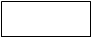 Part E – Required License(s) (if applicable)Please provide current license information for any specialty trade your firm self performs:Part F - COMMERCIAL PROJECT EXPERIENCE AND REFERENCESPlease provide the requested information for a commercial or public project your company completed within the last four years.Commercial or Public Project Example 1Commercial or Public Project Example 2 Commercial or Public Project Example 3 (if needed)Have you ever failed to complete any work awarded to you? ☐ Yes ☐ No If yes, where and why? (Please use additional sheets if necessary)Have you ever defaulted on a contract? ☐ Yes ☐ No If yes, where and why?    Part G. Company Personnel 
     1. Excluding field employees, please describe your company’s administrative staff by function and number	2. Please describe your company’s field employees by function and number (if any): Are you the only employee of your firm? ☐ Yes	☐ NoIf additional field staff will be required to perform work for the county, please identify the source(s) from which you will hire personnel:☐Graduates of Training Programs (ex. Dunwoody, St. Paul College, Summit Academy)☐Hiring Halls☐Other (specify)  	
Part H:  Commercial Project ExperiencePlease describe the largest single project your company completed within the last four (4) years (2018 – 2022):Concurrent Multiple Project CapacityWithin the last four (4) years (2018 -2022), please provide the following information for the time period during which your company performed the largest number of projects at one time for multiple owners or GCs:Section I: Required Bonding Capacity Performance and Payment Bonds will be required of all Contractors performing work on projects awarded exceeding $175,000.  To be eligible for the TSBE Program - Tier 2, Contractors must demonstrate they have a bonding capacity of $400,000 in the aggregate (for multiple projects).Please include with your Qualifications Package a letter from your company’s surety, acceptable to Hennepin County, that identifies for a specified period, your firm’s single project and aggregate bonding capacity. LEGAL NAME OF COMPANY:LEGAL NAME OF COMPANY:LEGAL NAME OF COMPANY:STATE OF INCORPORATION/ORGANIZATION:STATE OF INCORPORATION/ORGANIZATION:STATE OF INCORPORATION/ORGANIZATION:STREET ADDRESS:STREET ADDRESS:STREET ADDRESS:CITY:STATE:ZIP:PRINTED NAME OF COMPANY REPRESENTATIVE:PRINTED NAME OF COMPANY REPRESENTATIVE:PRINTED NAME OF COMPANY REPRESENTATIVE:EMAIL:EMAIL:EMAIL:PHONE (day/preferred):PHONE (day/preferred):PHONE (day/preferred):PRINTED NAME OF COMPANY REPRESENTATIVE*:SIGNATURE OF COMPANY REPRESENTATIVE:DATE:EMAIL:PHONE (day/preferred):YESNOYESNOType of TradeLicense NumberPROJECT DESCRIPTION:PROJECT DESCRIPTION:Date Started:Date Completed:Contract Amount:Contract Amount:OWNER CONTACT INFO:Name:OWNER CONTACT INFO:Name:Phone:	Email:Phone:	Email:ARCHITECT CONTACT INFO:Firm Name:ARCHITECT CONTACT INFO:Firm Name:Project Lead:Project Lead:Phone:	Email:Phone:	Email:PROJECT DESCRIPTION:PROJECT DESCRIPTION:Date Started:Date Completed:Contract Amount:Contract Amount:OWNER CONTACT INFO:Name:OWNER CONTACT INFO:Name:Phone:	Email:Phone:	Email:ARCHITECT CONTACT INFO:Firm Name:ARCHITECT CONTACT INFO:Firm Name:Project Lead:Project Lead:Phone:	Email:Phone:	Email:PROJECT DESCRIPTION:PROJECT DESCRIPTION:Date Started:Date Completed:Contract Amount:Contract Amount:OWNER CONTACT INFO:Name:OWNER CONTACT INFO:Name:Phone:	Email:Phone:	Email:ARCHITECT CONTACT INFO:Firm Name:ARCHITECT CONTACT INFO:Firm Name:Project Lead:Project Lead:Phone:	Email:Phone:	Email:Number of EmployeesFunctional PositionExamples: 1Estimator 2Accounting support3Project Managers4Superintendents567Number of EmployeesRoleExamples: Journey-level electricians, plumbers, etc.Apprentice-level (specify trade)1Foreman234DescriptionAmountGC or Owner contactName, email & phone #Project DescriptionAmountStart date End dateGC or Owner Contact name, email, and phone #